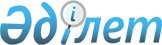 V шақырылған облыстық мәслихаттың ХХІХ сессиясының 2014 жылғы 15 желтоқсандағы № 337-V "2015-2017 жылдарға арналған облыстық бюджет туралы" шешіміне өзгерістер мен толықтырулар енгізу туралы
					
			Күшін жойған
			
			
		
					Атырау облыстық мәслихатының 2015 жылғы 10 маусымдағы № 374-V шешімі. Атырау облысының Әділет департаментінде 2015 жылғы 07 шілдеде № 3244 тіркелді. Күші жойылды - Атырау облыстық мәслихатының 2016 жылғы 18 қаңтардағы № 443-V шешімімен      РҚАО ескертпесі.

      Құжаттың мәтінінде түпнұсқаның пунктуациясы мен орфографиясы сақталған.

      Ескерту. Күші жойылды - Атырау облыстық мәслихатының 18.01.2016 № 443-V шешімімен (қабылданған күннен бастап қолданысқа енгізіледі).



      Қазақстан Республикасының 2008 жылғы 4 желтоқсандағы Бюджет кодексінің, "Қазақстан Республикасындағы жергілікті мемлекеттік басқару және өзін-өзі басқару туралы" Қазақстан Республикасының 2001 жылғы 23 қаңтардағы Заңының 6-бабы 1-тармағы 1) тармақшасына сәйкес және облыс әкімдігінің 2015-2017 жылдарға арналған облыс бюджетін нақтылау туралы ұсынысын қарап, V шақырылған облыстық мәслихат кезекті ХХХІІ сессиясында ШЕШІМ ҚАБЫЛДАДЫ:



      1. Облыстық мәслихаттың ХХIХ сессиясының 2014 жылғы 15 желтоқсандағы № 337-V "2015-2017 жылдарға арналған облыстық бюджет туралы" шешіміне (нормативтік құқықтық актілерді мемлекеттік тіркеу тізілімінде № 3075 рет санымен тіркелген, 2015 жылғы 15 қаңтарда "Атырау" газетінде жарияланған) келесі өзгерістер мен толықтырулар енгізілсін:



      1-тармақта:

      "135 104 630" деген сандар "137 125 474" деген сандармен ауыстырылсын;

      "55 795 079" деген сандар "57 481 518" деген сандармен ауыстырылсын;

      "623 883" деген сандар "956 678" деген сандармен ауыстырылсын;

      "0" деген сан "1 610" деген сандармен ауыстырылсын;

      "140 115 009" деген сандар "142 025 311" деген сандармен ауыстырылсын;

      "3 427 480" деген сандар "3 555 020" деген сандармен ауыстырылсын;

      "4 330 980" деген сандар "4 477 980" деген сандармен ауыстырылсын;

      "903 500" деген сандар "922 960" деген сандармен ауыстырылсын;

      "2 698 000" деген сандар "2 828 000" деген сандармен ауыстырылсын;

      "2 716 000" деген сандар "2 846 000" деген сандармен ауыстырылсын;

      "-11 135 859" деген сандар "-11 282 857" деген сандармен ауыстырылсын;

      "11 135 859" деген сандар "11 282 857" деген сандармен ауыстырылсын;

      "4 520 909" деген сандар "4 277 980" деген сандармен ауыстырылсын;

      "918 605" деген сандар "918 607" деген сандармен ауыстырылсын;



      2-тармақта:

      "төлем көзінен салық салынатын табыстардан ұсталатын жеке табыс салығы 2015 жылғы 1 шілдеден бастап:

      Құрманғазы, Индер, Исатай, Қызылқоға, Мақат, Махамбет, Жылыой аудандарына және меншікті облыстық бюджетке – 100%;

      Атырау қаласына – 32%;" деген абзац келесідей редакцияда мазмұндалсын:

      "төлем көзінен салық салынатын табыстардан ұсталатын жеке табыс салығы:

      Құрманғазы, Индер, Исатай, Қызылқоға, Мақат, Махамбет, Жылыой аудандарына және меншікті облыстық бюджетке – 100%;

      Атырау қаласына – 50%;"



      13-тармақта:

      "59 777" деген сандар "34 875" деген сандармен ауыстырылсын;



      15-тармақта:

      "534 748" деген сандар "345 251" деген сандармен ауыстырылсын;

      "балалар-жасөсіпірімдер дене шынықтыру дайындығы клубы ұйымының білім беру тапсырысын қаржыландыруға" деген сөздер "балалар-жасөсіпірімдер дене шынықтыру даярлық клубы мемлекеттік мекемесін ұстауға" деген сөздермен ауыстырылсын;

      "13 080" деген сандар "13 320" деген сандармен ауыстырылсын;

      "2 700" деген сандар "2 600" деген сандармен ауыстырылсын;

      "1 940" деген сандар "1 800" деген сандармен ауыстырылсын;

      "252 098" деген сандар "302 668" деген сандармен ауыстырылсын;

      "13 000" деген сандар "10 000" деген сандармен ауыстырылсын;

      "128 013" деген сандар "122 810" деген сандармен ауыстырылсын;

      "4 441 468" деген сандар "4 441 169" деген сандармен ауыстырылсын;

      "48 000" деген сандар "137 542" деген сандармен ауыстырылсын;

      "12 643" деген сандар "11 368" деген сандармен ауыстырылсын;



      келесі мазмұндағы жолдармен толықтырылсын:

      "Исатай ауданы Тұщықұдық ауылындағы "Жалпы білім беретін Жұмабай Мырзағалиев атындағы орта мектеп" мемлекеттік мекемесін материалдық-техникалық жарақтандыруға – 20 000 мың теңге;

      жастар тәжірибесін, әлеуметтік жұмыс орнын және кадрларды қайта даярлауды ұйымдастыруға – 26 478 мың теңге;

      қысқы мерзімге дайындық бойынша жұмыстар жүргізуге – 125 432 мың теңге;

      сумен қамту және су бұру жүйелерін күрделі жөндеуге – 10 000 мың теңге;

      мәдениет нысандарын жабдықтауға – 30 000 мың теңге;

      қала және аудандардың білім беру бөлімдерінің оқушыларының жазғы демалысын ұйымдастыруға – 40 487 мың теңге"



      16-тармақта:

      "534 188" деген сандар "937 437" деген сандармен ауыстырылсын;

      "967 951" деген сандар "965 963" деген сандармен ауыстырылсын;



      17-тармақта:

      "1 173 912" деген сандар "853 912" деген сандармен ауыстырылсын;



      18-тармақта:

      "971 925" деген сандар "971 923" деген сандармен ауыстырылсын;



      келесі мазмұндағы 25 және 26 тармақтармен толықтырылсын:

      "25. 01 1 120 001 011 "Облыс әкімінің қызметін қамтамасыз ету жөніндегі қызметтер" бағдарламасы бойынша жұмсалған 781 750 теңге кассалық шығындары 01 1 120 013 011 "Облыс Қазақстан халқы Ассамблеясының қызметін қамтамасыз ету" бағдарламасына жылжытылсын.

      26. 01 1 120 001 015 "Облыс әкімінің қызметін қамтамасыз ету жөніндегі қызметтер" бағдарламасы бойынша жұмсалған 18 852 771 теңге 69 тиын кассалық шығындары 01 1 120 013 015 "Облыс Қазақстан халқы Ассамблеясының қызметін қамтамасыз ету" бағдарламасына жылжытылсын."



      2. Көрсетілген шешімнің 1-қосымшасы осы шешімнің қосымшасына сәйкес жаңа редакцияда мазмұндалсын.



      3. 2015 жылға азаматтық қызметші болып табылатын және ауылдық жерде жұмыс iстейтiн денсаулық сақтау, әлеуметтiк қамсыздандыру, бiлiм беру, мәдениет және спорт саласындағы мамандарға қызметтiң осы түрлерiмен қалалық жағдайда айналысатын азаматтық қызметшiлердiң айлықақыларымен және ставкаларымен салыстырғанда жиырма бес пайызға жоғарылатылған лауазымдық айлықақылар мен тарифтiк ставкалар, бюджет қаражаты есебiнен белгiленсін.



      4. Осы шешімнің орындалуын бақылау облыстық мәслихаттың бюджет, қаржы, экономика, өнеркәсіп және кәсіпкерлікті дамыту мәселелері жөніндегі тұрақты комиссиясына (Ә. Жұбанов) жүктелсін.



      5. Осы шешім 2015 жылдың 1 қаңтарынан бастап қолданысқа енгiзiледi.

  

2015 жылға арналған облыстық бюджет
					© 2012. Қазақстан Республикасы Әділет министрлігінің «Қазақстан Республикасының Заңнама және құқықтық ақпарат институты» ШЖҚ РМК
				

Сессия төрағасы

 М. Қалиев

 

Мәслихат хатшысы

 C. Лұқпанов

 

Облыстық мәслихаттың ХХХІІ

сессиясының 2015 жылғы

10 маусымдағы № 374-V

шешіміне қосымша

Облыстық мәслихаттың ХХІХ

сессиясының 2015 жылғы

15 желтоқсандағы № 337-V

шешіміне 1 қосымшаСанаты

 Санаты

 Санаты

 Санаты

 Санаты

 Атауы

 Атауы

 Атауы

 Сомасы, мың теңге

 Сыныбы

 Сыныбы

 Сыныбы

 Сыныбы

 Атауы

 Атауы

 Атауы

 Сомасы, мың теңге

 Кіші сыныбы

 Кіші сыныбы

 Атауы

 Атауы

 Атауы

 Сомасы, мың теңге

 1

 2

 2

 3

 3

 4

 4

 4

 5

 I. Кірістер

 I. Кірістер

 I. Кірістер

 137125474

 1

 Салықтық түсімдер

 Салықтық түсімдер

 Салықтық түсімдер

 57481518

 01

 01

 Табыс салығы

 Табыс салығы

 Табыс салығы

 36637857

 2

 2

 Жеке табыс салығы

 Жеке табыс салығы

 Жеке табыс салығы

 36637857

 03

 03

 Әлеуметтiк салық

 Әлеуметтiк салық

 Әлеуметтiк салық

 17266174

 1

 1

 Әлеуметтік салық

 Әлеуметтік салық

 Әлеуметтік салық

 17266174

 05

 05

 Тауарларға, жұмыстарға және қызметтер көрсетуге салынатын iшкi салықтар

 Тауарларға, жұмыстарға және қызметтер көрсетуге салынатын iшкi салықтар

 Тауарларға, жұмыстарға және қызметтер көрсетуге салынатын iшкi салықтар

 3577487

 3

 3

 Табиғи және басқа ресурстарды пайдаланғаны үшiн түсетiн түсiмдер

 Табиғи және басқа ресурстарды пайдаланғаны үшiн түсетiн түсiмдер

 Табиғи және басқа ресурстарды пайдаланғаны үшiн түсетiн түсiмдер

 3577380

 4

 4

 Кәсiпкерлiк және кәсiби қызметтi жүргiзгенi үшiн алынатын алымдар

 Кәсiпкерлiк және кәсiби қызметтi жүргiзгенi үшiн алынатын алымдар

 Кәсiпкерлiк және кәсiби қызметтi жүргiзгенi үшiн алынатын алымдар

 107

 2

 Салықтық емес түсiмдер

 Салықтық емес түсiмдер

 Салықтық емес түсiмдер

 956678

 01

 01

 Мемлекеттік меншіктен түсетін кірістер

 Мемлекеттік меншіктен түсетін кірістер

 Мемлекеттік меншіктен түсетін кірістер

 67040

 5

 5

 Мемлекет меншігіндегі мүлікті жалға беруден түсетін кірістер

 Мемлекет меншігіндегі мүлікті жалға беруден түсетін кірістер

 Мемлекет меншігіндегі мүлікті жалға беруден түсетін кірістер

 65386

 7

 7

 Мемлекеттік бюджеттен берілген кредиттер бойынша сыйақылар

 Мемлекеттік бюджеттен берілген кредиттер бойынша сыйақылар

 Мемлекеттік бюджеттен берілген кредиттер бойынша сыйақылар

 1654

 04

 04

 Мемлекеттік бюджеттен қаржыландырылатын, сондай-ақ, Қазақстан Республикасы Ұлттық Банкінің бюджетінен (шығыстар сметасынан) ұсталатын және қаржыландырылатын мемлекеттік мекемелер салатын айыппұлдар, өсімпұлдар, санкциялар, өндіріп алулар

 Мемлекеттік бюджеттен қаржыландырылатын, сондай-ақ, Қазақстан Республикасы Ұлттық Банкінің бюджетінен (шығыстар сметасынан) ұсталатын және қаржыландырылатын мемлекеттік мекемелер салатын айыппұлдар, өсімпұлдар, санкциялар, өндіріп алулар

 Мемлекеттік бюджеттен қаржыландырылатын, сондай-ақ, Қазақстан Республикасы Ұлттық Банкінің бюджетінен (шығыстар сметасынан) ұсталатын және қаржыландырылатын мемлекеттік мекемелер салатын айыппұлдар, өсімпұлдар, санкциялар, өндіріп алулар

 577910

 1

 1

 Мұнай секторы ұйымдарынан түсетін түсімдерді қоспағанда, мемлекеттік бюджеттен қаржыландырылатын, сондай-ақ Қазақстан Республикасы Ұлттық Банкінің бюджетінен (шығыстар сметасынан) ұсталатын және қаржыландырылатын мемлекеттік мекемелер салатын айыппұлдар, өсімпұлдар, санкциялар, өндіріп алулар

 Мұнай секторы ұйымдарынан түсетін түсімдерді қоспағанда, мемлекеттік бюджеттен қаржыландырылатын, сондай-ақ Қазақстан Республикасы Ұлттық Банкінің бюджетінен (шығыстар сметасынан) ұсталатын және қаржыландырылатын мемлекеттік мекемелер салатын айыппұлдар, өсімпұлдар, санкциялар, өндіріп алулар

 Мұнай секторы ұйымдарынан түсетін түсімдерді қоспағанда, мемлекеттік бюджеттен қаржыландырылатын, сондай-ақ Қазақстан Республикасы Ұлттық Банкінің бюджетінен (шығыстар сметасынан) ұсталатын және қаржыландырылатын мемлекеттік мекемелер салатын айыппұлдар, өсімпұлдар, санкциялар, өндіріп алулар

 577910

 06

 06

 Басқа да салықтық емес түсiмдер

 Басқа да салықтық емес түсiмдер

 Басқа да салықтық емес түсiмдер

 304556

 1

 1

 Басқа да салықтық емес түсiмдер

 Басқа да салықтық емес түсiмдер

 Басқа да салықтық емес түсiмдер

 304556

 3

 Негізгі капиталды сатудан түсетін түсімдер

 Негізгі капиталды сатудан түсетін түсімдер

 Негізгі капиталды сатудан түсетін түсімдер

 1610

 01

 01

 Мемлекеттік мекемелерге бекітілген мемлекеттік мүлікті сату

 Мемлекеттік мекемелерге бекітілген мемлекеттік мүлікті сату

 Мемлекеттік мекемелерге бекітілген мемлекеттік мүлікті сату

 1610

 1

 1

 Мемлекеттік мекемелерге бекітілген мемлекеттік мүлікті сату

 Мемлекеттік мекемелерге бекітілген мемлекеттік мүлікті сату

 Мемлекеттік мекемелерге бекітілген мемлекеттік мүлікті сату

 1610

 4

 Трансферттердің түсімдері

 Трансферттердің түсімдері

 Трансферттердің түсімдері

 78685668

 01

 01

 Төмен тұрған мемлекеттiк басқару органдарынан трансферттер

 Төмен тұрған мемлекеттiк басқару органдарынан трансферттер

 Төмен тұрған мемлекеттiк басқару органдарынан трансферттер

 55816484

 2

 2

 Аудандық (қалалық) бюджеттерден трансферттер

 Аудандық (қалалық) бюджеттерден трансферттер

 Аудандық (қалалық) бюджеттерден трансферттер

 55816484

 02

 02

 Мемлекеттiк басқарудың жоғары тұрған органдарынан түсетiн трансферттер

 Мемлекеттiк басқарудың жоғары тұрған органдарынан түсетiн трансферттер

 Мемлекеттiк басқарудың жоғары тұрған органдарынан түсетiн трансферттер

 22869184

 1

 1

 Республикалық бюджеттен түсетiн трансферттер

 Республикалық бюджеттен түсетiн трансферттер

 Республикалық бюджеттен түсетiн трансферттер

 22869184

 Функционалдық топ

 Функционалдық топ

 Функционалдық топ

 Функционалдық топ

 Функционалдық топ

 Функционалдық топ

 Функционалдық топ

 Функционалдық топ

 Сомасы, мың теңге

 Кіші функционалдық топ

 Кіші функционалдық топ

 Кіші функционалдық топ

 Кіші функционалдық топ

 Кіші функционалдық топ

 Кіші функционалдық топ

 Сомасы, мың теңге

 Әкімші

 Әкімші

 Әкімші

 Әкімші

 Сомасы, мың теңге

 Бағдарлама

 Бағдарлама

 Бағдарлама

 Сомасы, мың теңге

 Атауы

 Сомасы, мың теңге

 1

 1

 2

 2

 3

 4

 4

 5

 6

 II. Шығындар

 142025311

 01

 01

 Жалпы сипаттағы мемлекеттiк қызметтер

 2002163

 1

 1

 Мемлекеттiк басқарудың жалпы функцияларын орындайтын өкiлдi, атқарушы және басқа органдар

 1585685

 110

 Облыс мәслихатының аппараты

 48841

 001

 001

 Облыс мәслихатының қызметін қамтамасыз ету жөніндегі қызметтер

 48841

 120

 Облыс әкімінің аппараты

 1413792

 001

 001

 Облыс әкімінің қызметін қамтамасыз ету жөніндегі қызметтер

 663568

 002

 002

 Ақпараттық жүйелер құру

 500000

 004

 004

 Мемлекеттік органның күрделі шығыстары

 100843

 009

 009

 Аудандық маңызы бар қалалардың, ауылдардың, кенттердің, ауылдық округтердің әкімдерін сайлауды қамтамасыз ету және өткізу

 2500

 013

 013

 Облыс Қазақстан халқы Ассамблеясының қызметін қамтамасыз ету

 40170

 113

 113

 Жергілікті бюджеттерден берілетін ағымдағы нысаналы трансферттер

 106711

 282

 Облыстың тексеру комиссиясы

 123052

 001

 001

 Облыстың тексеру комиссиясының қызметін қамтамасыз ету жөніндегі қызметтер

 113052

 003

 003

 Мемлекеттік органның күрделі шығыстары

 10000

 2

 2

 Қаржылық қызмет

 115862

 257

 Облыстың қаржы басқармасы

 78998

 001

 001

 Жергілікті бюджетті атқару және коммуналдық меншікті басқару саласындағы мемлекеттік саясатты іске асыру жөніндегі қызметтер

 69628

 009

 009

 Жекешелендіру, коммуналдық меншікті басқару, жекешелендіруден кейінгі қызмет және осыған байланысты дауларды реттеу

 9100

 013

 013

 Мемлекеттік органның күрделі шығыстары

 270

 718

 Облыстың мемлекеттік активтер және сатып алу басқармасы

 36864

 001

 001

 Жергілікті деңгейде мемлекеттік активтер мен сатып алуды басқару саласындағы мемлекеттік саясатты іске асыру жөніндегі қызметтер

 34137

 003

 003

 Мемлекеттік органның күрделі шығыстары

 2727

 5

 5

 Жоспарлау және статистикалық қызмет

 88954

 258

 Облыстың экономика және бюджеттік жоспарлау басқармасы

 88954

 001

 001

 Экономикалық саясатты, мемлекеттік жоспарлау жүйесін қалыптастыру мен дамыту және облысты басқару саласындағы мемлекеттік саясатты іске асыру жөніндегі қызметтер

 88954

 9

 9

 Жалпы сипаттағы өзге де мемлекеттiк қызметтер

 211662

 269

 Облыстың дін істері басқармасы

 211662

 001

 001

 Жергілікті деңгейде дін істер саласындағы мемлекеттік саясатты іске асыру жөніндегі қызметтер

 118261

 005

 005

 Өңірде діни ахуалды зерделеу және талдау

 93401

 02

 02

 Қорғаныс

 554545

 1

 1

 Әскери мұқтаждар

 135252

 120

 Облыс әкімінің аппараты

 135252

 010

 010

 Жалпыға бірдей әскери міндетті атқару шеңберіндегі іс-шаралар

 42263

 011

 011

 Аумақтық қорғанысты даярлау және облыс ауқымдағы аумақтық қорғаныс

 92989

 2

 2

 Төтенше жағдайлар жөнiндегi жұмыстарды ұйымдастыру

 419293

 120

 Облыс әкімінің аппараты

 1506

 012

 012

 Облыстық ауқымдағы жұмылдыру дайындығы және жұмылдыру

 1506

 271

 Облыстың құрылыс департаменті (басқармасы)

 2000

 002

 002

 Жұмылдыру дайындығы мен төтенше жағдайлардың объектілерін дамыту

 2000

 287

 Облыстық бюджеттен қаржыландырылатын табиғи және техногендік сипаттағы төтенше жағдайлар, азаматтық қорғаныс саласындағы уәкілетті органдардың аумақтық органы

 415787

 002

 002

 Аумақтық органның және ведомстволық бағынысты мемлекеттік мекемелерінің күрделі шығыстары

 383659

 003

 003

 Облыс ауқымындағы азаматтық қорғаныстың іс-шаралары

 4473

 004

 004

 Облыс ауқымындағы төтенше жағдайлардың алдын алу және оларды жою

 27655

 03

 03

 Қоғамдық тәртіп, қауіпсіздік, құқықтық, сот, қылмыстық-атқару қызметі

 4946494

 1

 1

 Құқық қорғау қызметi

 4935754

 252

 Облыстық бюджеттен қаржыландырылатын атқарушы ішкі істер органы

 4826664

 001

 001

 Облыс аумағында қоғамдық тәртіпті және қауіпсіздікті сақтауды қамтамасыз ету саласындағы мемлекеттік саясатты іске асыру жөніндегі қызметтер

 3517003

 003

 003

 Қоғамдық тәртіпті қорғауға қатысатын азаматтарды көтермелеу

 3210

 006

 006

 Мемлекеттік органның күрделі шығыстары

 782805

 013

 013

 Белгілі тұратын жері және құжаттары жоқ адамдарды орналастыру қызметтері

 32802

 014

 014

 Әкімшілік тәртіппен тұтқындалған адамдарды ұстауды ұйымдастыру

 49091

 015

 015

 Қызмет жануарларын ұстауды ұйымдастыру

 27448

 024

 024

 Дағдарыстық жағдай қаупі төнген және туындаған кезде іс-қимылдар бойынша оқу-жаттығу жүргізу

 14305

 032

 032

 Ведомстволық бағыныстағы мемлекеттік мекемелерінің және ұйымдарының күрделі шығыстары

 400000

 271

 Облыстың құрылыс басқармасы

 109090

 003

 003

 Ішкі істер органдарының объектілерін дамыту

 82090

 053

 053

 Қоғамдық тәртіп және қауіпсіздік объектілерін салу

 27000

 9

 9

 Қоғамдық тәртіп және қауіпсіздік саласындағы басқа да қызметтер

 10740

 120

 Облыс әкімінің аппараты

 10740

 015

 015

 Аудандардың (облыстық маңызы бар қалалардың) бюджеттеріне азаматтық хал актілерін тіркеу бөлімдерінің штат санын ұстауға берілетін ағымдағы нысаналы трансферттер

 10740

 04

 04

 Бiлiм беру

 11090564

 1

 1

 Мектепке дейiнгi тәрбие және оқыту

 2588126

 261

 Облыстың білім басқармасы

 2588126

 027

 027

 Мектепке дейінгі білім беру ұйымдарында мемлекеттік білім беру тапсырыстарын іске асыруға аудандардың (облыстық маңызы бар қалалардың) бюджеттеріне берілетін ағымдағы нысаналы трансферттер

 2588126

 2

 2

 Бастауыш, негізгі орта және жалпы орта білім беру

 2384663

 261

 Облыстың білім басқармасы

 1700951

 003

 003

 Арнайы білім беретін оқу бағдарламалары бойынша жалпы білім беру

 466392

 006

 006

 Мамандандырылған білім беру ұйымдарында дарынды балаларға жалпы білім беру

 697519

 061

 061

 Аудандардың (облыстық маңызы бар қалалардың) бюджеттеріне үш деңгейлі жүйе бойынша біліктілігін арттырудан өткен мұғалімдерге еңбекақыны көтеруге берілетін ағымдағы нысаналы трансферттер

 537040

 285

 Облыстың дене шынықтыру және спорт басқармасы

 683712

 006

 006

 Балалар мен жасөспірімдерге спорт бойынша қосымша білім беру

 683712

 4

 4

 Техникалық және кәсіптік, орта білімнен кейінгі білім беру

 2679336

 253

 Облыстың денсаулық сақтау басқармасы

 175187

 043

 043

 Техникалық және кәсіптік, орта білімнен кейінгі білім беру мекемелерінде мамандар даярлау

 175187

 261

 Облыстың білім басқармасы

 2504149

 024

 024

 Техникалық және кәсіптік білім беру ұйымдарында мамандар даярлау

 2504149

 5

 5

 Мамандарды қайта даярлау және біліктіліктерін арттыру

 14809

 252

 Облыстық бюджеттен қаржыландырылатын атқарушы ішкі істер органы

 9709

 007

 007

 Кадрлардың біліктілігін арттыру және оларды қайта даярлау

 9709

 253

 Облыстың денсаулық сақтау басқармасы

 5100

 003

 003

 Кадрларының біліктілігін арттыру және оларды қайта даярлау

 5100

 9

 9

 Бiлiм беру саласындағы өзге де қызметтер

 3423630

 261

 Облыстың білім басқармасы

 2211174

 001

 001

 Жергілікті деңгейде білім беру саласындағы мемлекеттік саясатты іске асыру жөніндегі қызметтер

 69354

 004

 004

 Облыстық мемлекеттік білім беру мекемелерінде білім беру жүйесін ақпараттандыру

 19963

 005

 005

 Облыстық мемлекеттік білім беру мекемелері үшін оқулықтар мен оқу-әдiстемелiк кешендерді сатып алу және жеткізу

 35190

 007

 007

 Облыстық ауқымда мектеп олимпиадаларын, мектептен тыс іс-шараларды және конкурстар өткізу

 448451

 011

 011

 Балалар мен жеткіншектердің психикалық денсаулығын зерттеу және халыққа психологиялық-медициналық-педагогикалық консультациялық көмек көрсету

 54900

 012

 012

 Дамуында проблемалары бар балалар мен жеткіншектерді оңалту және әлеуметтік бейімдеу

 76466

 029

 029

 Әдістемелік жұмыс

 133115

 067

 067

 Ведомстволық бағыныстағы мемлекеттік мекемелерінің және ұйымдарының күрделі шығыстары

 382173

 113

 113

 Жергілікті бюджеттерден берілетін ағымдағы нысаналы трансферттер

 991562

 271

 Облыстың құрылыс басқармасы

 1212456

 007

 007

 Аудандардың (облыстық маңызы бар қалалардың) бюджеттеріне білім беру объектілерін салуға және реконструкциялауға берілетін нысаналы даму трансферттер

 1500

 037

 037

 Білім беру объектілерін салу және реконструкциялау

 1210956

 05

 05

 Денсаулық сақтау

 18540357

 2

 2

 Халықтың денсаулығын қорғау

 385991

 253

 Облыстың денсаулық сақтау басқармасы

 385991

 005

 005

 Жергілікті денсаулық сақтау ұйымдары үшін қанды, оның құрамдауыштары мен препараттарын өндіру

 245208

 006

 006

 Ана мен баланы қорғау бойынша қызмет көрсету

 63932

 007

 007

 Салауатты өмір салтын насихаттау

 76851

 3

 3

 Мамандандырылған медициналық көмек

 5911443

 253

 Облыстың денсаулық сақтау басқармасы

 5911443

 009

 009

 Туберкулез, жұқпалы аурулар, психикалық күйзеліс және мінез-құлқының бұзылуынан, оның ішінде психикаға белсенді әсер ететін заттарды қолдануға байланысты, зардап шегетін адамдарға медициналық көмек көрсету

 2880881

 019

 019

 Туберкулезбен ауыратын науқастарды туберкулезге қарсы препараттармен қамтамасыз ету

 317999

 020

 020

 Диабет ауруларын диабетке қарсы препараттарымен қамтамасыз ету

 171317

 021

 021

 Онкогематологиялық науқастарды химия препараттарымен қамтамасыз ету

 180492

 022

 022

 Созылмалы бүйрек функциясының жетіспеушілігі бар, аутоиммунды, орфандық аурулармен ауыратын, иммунитеті жеткіліксіз науқастарды, сондай-ақ бүйрегін транспланттаудан кейінгі науқастарды дәрілік заттармен қамтамасыз ету

 352733

 026

 026

 Гемофилиямен ауыратын науқастарды қанды ұйыту факторларымен қамтамасыз ету

 295937

 027

 027

 Халыққа иммундық профилактика жүргізу үшін вакциналарды және басқа иммундық биологиялық препараттарды орталықтандырылған сатып алу

 782132

 036

 036

 Жіті миокард инфаркті бар науқастарды тромболитикалық препараттармен қамтамасыз ету

 10726

 046

 046

 Онкологиялық науқастарға тегін медициналық көмектің кепілдік берілген көлемі шеңберінде медициналық көмек көрсету

 919226

 4

 4

 Емханалар

 8972691

 253

 Облыстың денсаулық сақтау басқармасы

 8972691

 014

 014

 Халықтың жекелеген санаттарын амбулаториялық деңгейде дәрілік заттармен және балаларға арналған және емдік тағамдардың арнаулы өнімдерімен қамтамасыз ету

 771508

 038

 038

 Скринингтік зерттеулер тегін медициналық көмектің кепілдік берілген көлемі шеңберінде жүргізу

 145945

 039

 039

 Аудандық маңызы бар және ауыл денсаулық сақтау субъектілерінің медициналық көмекті және амбулаториялық-емханалық көмекті халыққа тегін медициналық көмектің кепілдік берілген көлемі шеңберінде көрсетуі

 7934704

 045

 045

 Халықтың жекелеген санаттарын емдеудің амбулаториялық деңгейінде жеңілдікті жағдайда дәрілік заттармен қамтамасыз ету

 120534

 5

 5

 Медициналық көмектiң басқа түрлерi

 562521

 253

 Облыстың денсаулық сақтау басқармасы

 562521

 011

 011

 Республикалық бюджет қаражаты есебінен көрсетілетін және аудандық маңызы бар және ауылдың денсаулық сақтау субъектілері көрсететін медициналық көмекті қоспағанда, жедел медициналық көмек көрсету және санитариялық авиация

 538128

 029

 029

 Облыстық арнайы медициналық жабдықтау базалары

 24393

 9

 9

 Денсаулық сақтау саласындағы өзге де қызметтер

 2707711

 253

 Облыстың денсаулық сақтау басқармасы

 1443641

 001

 001

 Жергілікті деңгейде денсаулық сақтау саласындағы мемлекеттік саясатты іске асыру жөніндегі қызметтер

 71139

 008

 008

 Қазақстан Республикасына ЖИТС алдын алу және оған қарсы күрес жөніндегі іс-шараларды іске асыру

 155454

 013

 013

 Патологоанатомиялық ашып тексеруді жүргізу

 54430

 016

 016

 Азаматтарды елді мекеннен тыс жерлерде емделу үшін тегін және жеңілдетілген жол жүрумен қамтамасыз ету

 46735

 018

 018

 Денсаулық сақтау саласындағы ақпараттық талдамалық қызметі

 30272

 030

 030

 Мемлекеттік денсаулық сақтау органдарының күрделі шығыстары

 465

 033

 033

 Денсаулық сақтаудың медициналық ұйымдарының күрделі шығыстары

 1085146

 271

 Облыстың құрылыс басқармасы

 1264070

 038

 038

 Денсаулық сақтау объектілерін салу және реконструкциялау

 1264070

 06

 06

 Әлеуметтiк көмек және әлеуметтiк қамсыздандыру

 1743067

 1

 1

 Әлеуметтiк қамсыздандыру

 959251

 256

 Облыстың жұмыспен қамтуды үйлестіру және әлеуметтік бағдарламалар басқармасы

 736397

 002

 002

 Жалпы үлгідегі медициналық-әлеуметтік мекемелерде (ұйымдарда) қарттар мен мүгедектерге арнаулы әлеуметтік қызметтер көрсету

 121557

 013

 013

 Психоневрологиялық медициналық-әлеуметтік мекемелерде (ұйымдарда) психоневрологиялық аурулармен ауыратын мүгедектер үшін арнаулы әлеуметтік қызметтер көрсету

 304705

 014

 014

 Оңалту орталықтарында қарттарға, мүгедектерге, оның ішінде мүгедек балаларға арнаулы әлеуметтік қызметтер көрсету

 92971

 015

 015

 Балалар психоневрологиялық медициналық-әлеуметтік мекемелерінде (ұйымдарда) психоневрологиялық патологиялары бар мүгедек балалар үшін арнаулы әлеуметтік қызметтер көрсету

 217164

 261

 Облыстың білім басқармасы

 222854

 015

 015

 Жетiм балаларды, ата-анасының қамқорлығынсыз қалған балаларды әлеуметтік қамсыздандыру

 184496

 037

 037

 Әлеуметтік сауықтандыру

 38358

 2

 2

 Әлеуметтiк көмек

 383880

 256

 Облыстың жұмыспен қамтуды үйлестіру және әлеуметтік бағдарламалар басқармасы

 383880

 003

 003

 Мүгедектерге әлеуметтік қолдау көрсету

 251398

 049

 049

 Аудандардың (облыстық маңызы бар қалалардың) бюджеттеріне мемлекеттік атаулы әлеуметтік көмек төлеуге берілетін ағымдағы нысаналы трансферттер

 8718

 050

 050

 Аудандардың (облыстық маңызы бар қалалардың) бюджеттеріне 18 жасқа дейінгі балаларға мемлекеттік жәрдемақылар төлеуге берілетін ағымдағы нысаналы трансферттер

 15777

 051

 051

 Аудандардың (облыстық маңызы бар қалалардың) бюджеттеріне Ұлы Отан соғысындағы Жеңістің жетпіс жылдығына арналған іс-шараларды өткізуге берілетін ағымдағы нысаналы трансферттер

 106575

 052

 052

 Ұлы Отан соғысындағы Жеңістің жетпіс жылдығына арналған іс-шараларды өткізу

 1412

 9

 9

 Әлеуметтiк көмек және әлеуметтiк қамтамасыз ету салаларындағы өзге де қызметтер

 399936

 256

 Облыстың жұмыспен қамтуды үйлестіру және әлеуметтік бағдарламалар басқармасы

 302791

 001

 001

 Жергілікті деңгейде облыстық жұмыспен қамтуды қамтамасыз ету үшін және әлеуметтік бағдарламаларды іске асыру саласындағы мемлекеттік саясатты іске асыру жөніндегі қызметтер

 82307

 017

 017

 Аудандардың (облыстық маңызы бар қалалардың) бюджеттеріне арнаулы әлеуметтік қызметтер стандарттарын енгізуге берілетін ағымдағы нысаналы трансферттер

 5146

 045

 045

 Аудандардың (облыстық маңызы бар қалалардың) бюджеттеріне мүгедектердің құқықтарын қамтамасыз ету және өмір сүру сапасын жақсарту жөніндегі іс-шаралар жоспарын іске асыруға берілетін ағымдағы нысаналы трансферттер

 51784

 053

 053

 Кохлеарлық импланттарға дәлдеп сөйлеу процессорларын ауыстыру және келтіру бойынша қызмет көрсету

 13356

 067

 067

 Ведомстволық бағыныстағы мемлекеттік мекемелерінің және ұйымдарының күрделі шығыстары

 100000

 113

 113

 Жергілікті бюджеттерден берілетін ағымдағы нысаналы трансферттер

 50198

 263

 Облыстың ішкі саясат басқармасы

 39136

 077

 077

 Мүгедектердің құқықтарын қамтамасыз ету және өмір сүру сапасын жақсарту жөніндегі іс-шаралар жоспарын іске асыру

 39136

 268

 Облыстың жолаушылар көлігі және автомобиль жолдары басқармасы

 11460

 045

 045

 Аудандардың (облыстық маңызы бар қалалардың) бюджеттеріне мүгедектердің құқықтарын қамтамасыз ету және өмір сүру сапасын жақсарту жөніндегі іс-шаралар жоспарын іске асыруға берілетін ағымдағы нысаналы трансферттер

 11460

 298

 Облыстың мемлекеттік еңбек инспекциясы басқармасы

 46549

 001

 001

 Жергілікті деңгейде еңбек қатынастарын реттеу саласында мемлекеттік саясатты іске асыру бойынша қызметтер

 46549

 07

 07

 Тұрғын үй-коммуналдық шаруашылық

 5405442

 1

 1

 Тұрғын үй шаруашылығы

 1785330

 261

 Облыстың білім басқармасы

 34875

 062

 062

 Аудандардың (облыстық маңызы бар қалалардың) бюджеттеріне Жұмыспен қамту 2020 жол картасы шеңберінде қалаларды және ауылдық елді мекендерді дамытуға берілетін ағымдағы нысаналы трансферттер

 34875

 271

 Облыстың құрылыс басқармасы

 1550455

 014

 014

 Аудандардың (облыстық маңызы бар қалалардың) бюджеттеріне коммуналдық тұрғын үй қорының тұрғын үйлерін жобалауға және (немесе) салуға, реконструкциялауға берілетін нысаналы даму трансферттері

 1171401

 027

 027

 Аудандардың (облыстық маңызы бар қалалардың) бюджеттеріне инженерлік-коммуникациялық инфрақұрылымды жобалауға, дамытуға және (немесе) жайластыруға берілетін нысаналы даму трансферттері

 379054

 279

 Облыстың Энергетика және тұрғын үй-коммуналдық шаруашылық басқармасы

 200000

 039

 039

 Аудандардың (облыстық маңызы бар қалалардың) бюджеттерiне мамандандырылған уәкілетті ұйымдардың жарғылық капиталдарын ұлғайтуға берiлетiн нысаналы даму трансферттерi

 200000

 2

 2

 Коммуналдық шаруашылық

 3556726

 271

 Облыстың құрылыс басқармасы

 474711

 030

 030

 Коммуналдық шаруашылығын дамыту

 474711

 279

 Облыстың энергетика және тұрғын үй-коммуналдық шаруашылық басқармасы

 3082015

 001

 001

 Жергілікті деңгейде энергетика және тұрғын үй-коммуналдық шаруашылық саласындағы мемлекеттік саясатты іске асыру жөніндегі қызметтер

 60313

 004

 004

 Елдi мекендердi газдандыру

 154671

 010

 010

 Аудандардың (облыстық маңызы бар қалалардың) бюджеттеріне сумен жабдықтауға және су бұру жүйелерін дамытуға берілетін нысаналы даму трансферттері

 750000

 014

 014

 Аудандар (облыстық маңызы бар қалалар) бюджеттеріне коммуналдық шаруашылықты дамытуға арналған нысаналы трансферттері

 6341

 030

 030

 Аудандардың (облыстық маңызы бар қалалардың) бюджеттеріне елді мекендерді сумен жабдықтау жүйесін дамытуға берілетін нысаналы даму трансферттері

 1399944

 038

 038

 Коммуналдық шаруашылығын дамыту

 193246

 113

 113

 Жергілікті бюджеттерден берілетін ағымдағы нысаналы трансферттер

 517500

 3

 3

 Елді мекендерді көркейту

 63386

 271

 Облыстың құрылыс басқармасы

 63386

 015

 015

 Аудандардың (облыстық маңызы бар қалалардың) бюджеттеріне қалалар мен елді мекендерді абаттандыруды дамытуға берілетін нысаналы даму трансферттері

 63386

 08

 08

 Мәдениет, спорт, туризм және ақпараттық кеңістiк

 8070498

 1

 1

 Мәдениет саласындағы қызмет

 1637706

 271

 Облыстың құрылыс басқармасы

 336164

 016

 016

 Мәдениет объектілерін дамыту

 336164

 273

 Облыстың мәдениет, мұрағаттар және құжаттама басқармасы

 1301542

 005

 005

 Мәдени-демалыс жұмысын қолдау

 397481

 007

 007

 Тарихи-мәдени мұраны сақтауды және оған қолжетімділікті қамтамасыз ету

 204038

 008

 008

 Театр және музыка өнерін қолдау

 700023

 2

 2

 Спорт

 4906901

 271

 Облыстың құрылыс басқармасы

 1416232

 017

 017

 Cпорт және туризм объектілерін дамыту

 1416232

 285

 Облыстың дене шынықтыру және спорт басқармасы

 3490669

 001

 001

 Жергілікті деңгейде дене шынықтыру және спорт саласында мемлекеттік саясатты іске асыру жөніндегі қызметтер

 31631

 002

 002

 Облыстық деңгейде спорт жарыстарын өткізу

 23978

 003

 003

 Әр түрлі спорт түрлері бойынша облыстың құрама командаларының мүшелерін дайындау және республикалық және халықаралық спорт жарыстарына қатысуы

 3403600

 032

 032

 Ведомстволық бағыныстағы мемлекеттік мекемелердің және ұйымдардың күрделі шығыстары

 31460

 3

 3

 Ақпараттық кеңiстiк

 759943

 263

 Облыстың ішкі саясат басқармасы

 499382

 007

 007

 Мемлекеттік ақпараттық саясат жүргізу жөніндегі қызметтер

 499382

 264

 Облыстың тілдерді дамыту басқармасы

 55370

 001

 001

 Жергілікті деңгейде тілдерді дамыту саласындағы мемлекеттік саясатты іске асыру жөніндегі қызметтер

 28297

 002

 002

 Мемлекеттiк тiлдi және Қазақстан халықтарының басқа да тiлдерін дамыту

 27073

 273

 Облыстың мәдениет, мұрағаттар және құжаттама басқармасы

 205191

 009

 009

 Облыстық кiтапханалардың жұмыс iстеуiн қамтамасыз ету

 109061

 010

 010

 Мұрағат қорының сақталуын қамтамасыз ету

 96130

 4

 4

 Туризм

 8286

 266

 Облыстың кәсіпкерлік және индустриалдық-инновациялық даму басқармасы

 8286

 021

 021

 Туристік қызметті реттеу

 8286

 9

 9

 Мәдениет, спорт, туризм және ақпараттық кеңiстiктi ұйымдастыру жөнiндегi өзге де қызметтер

 757662

 263

 Облыстың ішкі саясат басқармасы

 78232

 001

 001

 Жергілікті деңгейде мемлекеттік, ішкі саясатты іске асыру жөніндегі қызметтер

 77584

 005

 005

 Мемлекеттік органның күрделі шығыстары

 648

 273

 Облыстың мәдениет, мұрағаттар және құжаттама басқармасы

 552383

 001

 001

 Жергiлiктi деңгейде мәдениет және мұрағат ісін басқару саласындағы мемлекеттік саясатты іске асыру жөніндегі қызметтер

 36914

 032

 032

 Ведомстволық бағыныстағы мемлекеттік мекемелер мен ұйымдардың күрделі шығыстары

 326509

 113

 113

 Жергілікті бюджеттерден берілетін ағымдағы нысаналы трансферттер

 188960

 283

 Облыстың жастар саясаты мәселелерi бойынша басқармасы

 127047

 001

 001

 Жергілікті деңгейде жастар саясаты мәселелері жөніндегі қызметтер

 91790

 005

 005

 Жастар саясаты саласында іс-шараларды іске асыру

 20257

 032

 032

 Ведомстволық бағыныстағы мемлекеттік мекемелерінің және ұйымдарының күрделі шығыстары

 15000

 09

 09

 Отын-энергетика кешенi және жер қойнауын пайдалану

 587698

 1

 1

 Тұрғын үй шаруашылығы

 85169

 254

 Облыстың табиғи ресурстар және табиғат пайдалануды реттеу басқармасы

 85169

 081

 081

 Елді мекендерді шаруашылық-ауыз сумен жабдықтау үшін жерасты суларына іздестіру-барлау жұмыстарын ұйымдастыру және жүргізу

 85169

 9

 9

 Отын-энергетика кешені және жер қойнауын пайдалану саласындағы өзге де қызметтер

 502529

 279

 Облыстың энергетика және тұрғын үй-коммуналдық шаруашылық басқармасы

 502529

 007

 007

 Жылу-энергетикалық жүйесін дамыту

 71250

 011

 011

 Аудандарың (облыстық маңызы бар қалалардың) бюджеттеріне жылу-энергетикалық жүйесін дамытуға берілетін нысаналы даму трансферттері

 78364

 071

 071

 Газ көлігі жүйесін дамыту

 352915

 10

 10

 Ауыл, су, орман, балық шаруашылығы, ерекше қорғалатын табиғи аумақтар, қоршаған ортаны және жануарлар дүниесін қорғау, жер қатынастары

 2575637

 1

 1

 Ауыл шаруашылығы

 1317568

 255

 Облыстың ауыл шаруашылығы басқармасы

 1186961

 001

 001

 Жергілікті деңгейде ауыл шаруашылығы саласындағы мемлекеттік саясатты іске асыру жөніндегі қызметтер

 53995

 003

 003

 Мемлекеттік органның күрделі шығыстары

 3094

 014

 014

 Ауыл шаруашылығы тауарларын өндірушілерге су жеткізу бойынша көрсетілетін қызметтердің құнын субсидиялау

 84156

 016

 016

 Жеміс-жидек дақылдарының және жүзімнің көп жылдық көшеттерін отырғызу және өсіруді қамтамасыз ету

 38400

 020

 020

 Басым дақылдарды өндіруді субсидиялау арқылы өсімдік шаруашылығы өнімінің шығымдылығы мен сапасын арттыруды, және көктемгі егіс пен егін жинау жұмыстарын жүргізуге қажетті жанар-жағармай материалдары мен басқа да тауар-материалдық құндылықтардың құнын арзандатуды субсидиялау

 92254

 029

 029

 Ауыл шаруашылық дақылдарының зиянды организмдеріне қарсы күрес жөніндегі іс-шаралар

 23208

 041

 041

 Ауыл шаруашылығы тауарын өндірушілерге өсімдіктерді қорғау мақсатында ауыл шаруашылығы дақылдарын өңдеуге арналған гербицидтердің, биоагенттердің (энтомофагтардың) және биопрепараттардың құнын арзандату

 6000

 046

 046

 Тракторларды, олардың тіркемелерін, өздігінен жүретін ауыл шаруашылығы, мелиоративтік және жол-құрылыс машиналары мен тетіктерін мемлекеттік есепке алуға және тіркеу

 357

 047

 047

 Тыңайтқыштар (органикалықтарды қоспағанда) құнын субсидиялау

 35119

 050

 050

 Инвестициялар салынған жағдайда агроөнеркәсіптік кешен субъектісі көтерген шығыстардың бөліктерін өтеу

 133163

 051

 051

 Агроөнеркәсіптік кешен субъектілерінің қарыздарын кепілдендіру мен сақтандыру шеңберінде субсидиялау

 11836

 053

 053

 Мал шаруашылығы өнімдерінің өнімділігін және сапасын арттыруды, асыл тұқымды мал шаруашылығын дамытуды субсидиялау

 705379

 719

 Облыстық ветеринария басқармасы

 130607

 001

 001

 Жергілікті деңгейде ветеринария саласындағы мемлекеттік саясатты іске асыру жөніндегі қызметтер

 38460

 003

 003

 Мемлекеттік органның күрделі шығыстары

 612

 113

 113

 Жергілікті бюджеттерден берілетін ағымдағы нысалы трансферттер

 45614

 052

 052

 Аудандардың (облыстық маңызы бар қалалардың) бюджеттеріне өкілеттіктердің берілуіне байланысты агроөнеркәсіптік кешен саласындағы жергілікті атқарушы органдардың бөлімшелерін ұстауға берілетін ағымдағы нысаналы трансферттер

 45921

 2

 2

 Су шаруашылығы

 278427

 279

 Облыстың энергетика және тұрғын үй-коммуналдық шаруашылық басқармасы

 278427

 032

 032

 Ауыз сумен жабдықтаудың баламасыз көздерi болып табылатын сумен жабдықтаудың аса маңызды топтық жүйелерiнен ауыз су беру жөніндегі қызметтердің құнын субсидиялау

 278427

 3

 3

 Орман шаруашылығы

 101001

 254

 Облыстың табиғи ресурстар және табиғатты пайдалануды реттеу басқармасы

 101001

 005

 005

 Ормандарды сақтау, қорғау, молайту және орман өсiру

 93651

 006

 006

 Жануарлар дүниесін қорғау

 7350

 5

 5

 Қоршаған ортаны қорғау

 693178

 254

 Облыстың табиғи ресурстар және табиғатты пайдалануды реттеу басқармасы

 184348

 001

 001

 Жергілікті деңгейде қоршаған ортаны қорғау саласындағы мемлекеттік саясатты іске асыру жөніндегі қызметтер

 47841

 008

 008

 Қоршаған ортаны қорғау жөнінде іс-шаралар өткізу

 88613

 032

 032

 Ведомстволық бағыныстағы мемлекеттік мекемелерінің және ұйымдарының күрделі шығыстары

 47894

 271

 Облыстың құрылыс басқармасы

 508830

 022

 022

 Қоршаған ортаны қорғау объектілерін дамыту

 508830

 6

 6

 Жер қатынастары

 184270

 251

 Облыстың жер қатынастары басқармасы

 155745

 001

 001

 Облыс аумағында жер қатынастарын реттеу саласындағы мемлекеттік саясатты іске асыру жөніндегі қызметтер

 25190

 003

 003

 Жер қатынастарын реттеу

 130000

 010

 010

 Мемлекеттік органның күрделі шығыстары

 555

 725

 Облыстың жердiң пайдаланылуы мен қорғалуын бақылау басқармасы

 28525

 001

 001

 Жергілікті деңгейде жердiң пайдаланылуы мен қорғалуын бақылау саласындағы мемлекеттік саясатты іске асыру жөніндегі қызметтер

 22695

 003

 003

 Мемлекеттік органның күрделі шығыстары

 5830

 9

 9

 Ауыл, су, орман, балық шаруашылығы және қоршаған ортаны қорғау мен жер қатынастары саласындағы өзге де қызметтер

 1193

 719

 Облыстық ветеринария басқармасы

 1193

 028

 028

 Уақытша сақтау пунктына ветеринариялық препараттарды тасымалдау бойынша қызметтер

 1193

 11

 11

 Өнеркәсіп, сәулет, қала құрылысы және құрылыс қызметі

 1064625

 2

 2

 Сәулет, қала құрылысы және құрылыс қызметі

 1064625

 271

 Облыстың құрылыс басқармасы

 302733

 001

 001

 Жергілікті деңгейде құрылыс саласындағы мемлекеттік саясатты іске асыру жөніндегі қызметтер

 119667

 114

 114

 Жергілікті бюджеттерден берілетін нысаналы даму трансферттері

 183066

 272

 Облыстың сәулет және қала құрылысы басқармасы

 732922

 001

 001

 Жергілікті деңгейде сәулет және қала құрылысы саласындағы мемлекеттік саясатты іске асыру жөніндегі қызметтер

 32922

 002

 002

 Қала құрылысын дамытудың кешенді схемаларын және елді мекендердің бас жоспарларын әзірлеу

 700000

 724

 Облыстың мемлекеттік сәулет-құрылыс бақылауы басқармасы

 28970

 001

 001

 Жергілікті деңгейде мемлекеттік сәулет-құрылыс бақылау саласындағы мемлекеттік саясатты іске асыру жөніндегі қызметтер

 28970

 12

 12

 Көлiк және коммуникация

 11409112

 1

 1

 Автомобиль көлiгi

 6680603

 268

 Облыстың жолаушылар көлігі және автомобиль жолдары басқармасы

 6680603

 002

 002

 Көлік инфрақұрылымын дамыту

 4101861

 003

 003

 Автомобиль жолдарының жұмыс істеуін қамтамасыз ету

 100000

 007

 007

 Аудандардың (облыстық маңызы бар қалалар) бюджеттеріне көлік инфрақұрылымын дамытуға берілетін нысаналы даму трансферттері

 3000

 025

 025

 Облыстық автомобиль жолдарын және елді-мекендердің көшелерін күрделі және орташа жөндеу

 2475742

 9

 9

 Көлiк және коммуникациялар саласындағы өзге де қызметтер

 4728509

 268

 Облыстың жолаушылар көлігі және автомобиль жолдары басқармасы

 4673784

 001

 001

 Жергілікті деңгейде көлік және коммуникация саласындағы мемлекеттік саясатты іске асыру жөніндегі қызметтер

 36255

 113

 113

 Жергілікті бюджеттерден берілетін ағымдағы нысаналы трансферттер

 4441169

 114

 114

 Жергілікті бюджеттерден берілетін нысаналы даму трансферттері

 196360

 271

 Облыстың құрылыс басқармасы

 54725

 080

 080

 Мамандандырылған халыққа қызмет көрсету орталықтарын құру

 54725

 13

 13

 Басқалар

 5483209

 3

 3

 Кәсiпкерлiк қызметтi қолдау және бәсекелестікті қорғау

 1056972

 266

 Облыстың кәсіпкерлік және индустриалдық инновациялық даму басқармасы

 1056972

 005

 005

 "Бизнестің жол картасы 2020" бағдарламасы шеңберінде жеке кәсіпкерлікті қолдау

 10000

 008

 008

 Кәсіпкерлік қызметті қолдау

 2000

 010

 010

 "Бизнестің жол картасы 2020" бағдарламасы шеңберінде кредиттер бойынша пайыздық мөлшерлемені субсидиялау

 998972

 011

 011

 "Бизнестің жол картасы 2020" бағдарламасы шеңберінде шағын және орта бизнеске кредиттерді ішінара кепілдендіру

 46000

 9

 9

 Басқалар

 4426237

 257

 Облыстың қаржы басқармасы

 2475992

 012

 012

 Облыстың жергілікті атқарушы органының резервi

 853912

 040

 040

 Аудандардың (облыстық маңызы бар қалалардың) бюджеттеріне мемлекеттік мекемелердің мемлекеттік қызметшілер болып табылмайтын жұмыскерлерінің, сондай-ақ жергілікті бюджеттерден қаржыландырылатын мемлекеттік кәсіпорындардың жұмыскерлерінің лауазымдық айлықақысына ерекше еңбек жағдайлары үшін ай сайынғы үстемеақы төлеуге берiлетiн ағымдағы нысаналы трансферттер

 1622080

 258

 Облыстың экономика және бюджеттік жоспарлау басқармасы

 142377

 003

 003

 Жергілікті бюджеттік инвестициялық жобалардың техникалық-экономикалық негіздемелерін және концессиялық жобалардың конкурстық құжаттамаларын әзірлеу немесе түзету, сондай-ақ қажетті сараптамаларын жүргізу, концессиялық жобаларды консультативтік сүйемелдеу

 142377

 266

 Облыстың кәсіпкерлік және индустриалдық инновациялық даму басқармасы

 103696

 001

 001

 Жергілікті деңгейде кәсіпкерлік және индустриалдық-инновациялық қызметті дамыту саласындағы мемлекеттік саясатты іске асыру жөніндегі қызметтер

 80726

 003

 003

 Мемлекеттік органның күрделі шығыстары

 18800

 004

 004

 Индустриялық-инновациялық қызметті мемлекеттік қолдау шеңберінде іс-шаралар іске асыру

 4170

 268

 Облыстың жолаушылар көлігі және автомобиль жолдары басқармасы

 300000

 084

 084

 Аудандардың (облыстық маңызы бар қалалар) бюджеттеріне Моноқалаларды дамытудың 2012-2020 жылдарға арналған бағдарламасы шеңберінде бюджеттік инвестициялық жобаларды іске асыруға берілетін нысаналы даму трансферттері

 300000

 271

 Облыстың құрылыс басқармасы

 1075962

 051

 051

 "Бизнестің жол картасы - 2020" бағдарламасы шеңберінде индустриялық инфрақұрылымды дамыту

 993293

 078

 078

 "Өңірлерді дамыту" бағдарламасы шеңберінде инженерлік инфрақұрылымын дамыту

 82669

 279

 Облыстың энергетика және тұрғын үй-коммуналдық шаруашылық басқармасы

 328210

 037

 037

 Өңірлерді дамытудың 2020 жылға дейінгі бағдарламасы шеңберінде инженерлік инфрақұрылымды дамыту

 327508

 084

 084

 Аудандардың (облыстық маңызы бар қалалар) бюджеттеріне Моноқалаларды дамытудың 2012-2020 жылдарға арналған бағдарламасы шеңберінде бюджеттік инвестициялық жобаларды іске асыруға берілетін нысаналы даму трансферттері

 702

 14

 14

 Борышқа қызмет көрсету

 53318

 1

 1

 Борышқа қызмет көрсету

 53318

 257

 Облыстың қаржы басқармасы

 53318

 016

 016

 Жергілікті атқарушы органдардың республикалық бюджеттен қарыздар бойынша сыйақылар мен өзге де төлемдерді төлеу бойынша борышына қызмет көрсету

 53318

 15

 15

 Трансферттер

 68498582

 1

 1

 Трансферттер

 68498582

 257

 Облыстың қаржы басқармасы

 68498582

 006

 006

 Бюджеттік алулар

 60683258

 007

 007

 Субвенциялар

 7808463

 011

 011

 Нысаналы пайдаланылмаған (толық пайдаланылмаған) трансферттерді қайтару

 6747

 017

 017

 Нысаналы мақсатқа сай пайдаланылмаған нысаналы трансферттерді қайтару

 114

 III. Таза бюджеттік кредиттеу

 3555020

 Бюджеттік кредиттер

 4477980

 06

 06

 Әлеуметтiк көмек және әлеуметтiк қамсыздандыру

 487656

 9

 9

 Әлеуметтiк көмек және әлеуметтiк қамтамасыз ету салаларындағы өзге де қызметтер

 487656

 255

 Облыстың ауыл шаруашылығы басқармасы

 487656

 037

 037

 Жұмыспен қамту 2020 жол картасы шеңберінде ауылдағы кәсіпкерлікті дамытуға жәрдемдесу үшін бюджеттік кредиттер беру

 487656

 07

 07

 Тұрғын үй-коммуналдық шаруашылық

 3483118

 1

 1

 Тұрғын үй шаруашылығы

 3483118

 271

 Облыстың құрылыс басқармасы

 1142123

 009

 009

 Аудандардың (облыстық маңызы бар қалалардың) бюджеттеріне тұрғын үй жобалауға, салуға және (немесе) сатып алуға кредит беру

 1142123

 279

 Облыстың энергетика және тұрғын үй-коммуналдық шаруашылық басқармасы

 2340995

 046

 046

 Аудандардың (облыстық маңызы бар қалалардың) бюджеттеріне жылу, сумен жабдықтау және су бұру жүйелерін реконструкция және құрылыс үшін кредит беру

 2340995

 10

 10

 Ауыл, су, орман, балық шаруашылығы, ерекше қорғалатын табиғи аумақтар, қоршаған ортаны және жануарлар дүниесін қорғау, жер қатынастары

 160206

 1

 1

 Ауыл шаруашылығы

 160206

 258

 Облыстың экономика және бюджеттік жоспарлау басқармасы

 160206

 007

 007

 Мамандарды әлеуметтік қолдау шараларын іске асыру үшін жергілікті атқарушы органдарға берілетін бюджеттік кредиттер

 160206

 13

 13

 Басқалар

 347000

 3

 3

 Кәсiпкерлiк қызметтi қолдау және бәсекелестікті қорғау

 347000

 266

 Облыстың кәсіпкерлік және индустриалдық-инновациялық даму басқармасы

 347000

 009

 009

 Шағын және орта бизнесті қаржыландыру және ауыл тұрғындарына микро кредит беру үшін "ҚазАгро" Ұлттық басқарушы холдингі" АҚ-ның еншілес ұйымдарына кредит беру

 200000

 015

 015

 Аудандардың (облыстық маңызы бар қалалар) бюджеттеріне моноқалаларда кәсіпкерліктің дамуына ықпал етуге кредиттер беру

 147000

 Санаты

 Санаты

 Санаты

 Санаты

 Санаты

 Санаты

 Санаты

 Санаты

 Сомасы, мың теңге

 Сыныбы

 Сыныбы

 Сыныбы

 Сыныбы

 Сыныбы

 Сыныбы

 Сомасы, мың теңге

 Кіші сыныбы

 Кіші сыныбы

 Кіші сыныбы

 Кіші сыныбы

 Сомасы, мың теңге

 Атауы

 Атауы

 Атауы

 Сомасы, мың теңге

 1

 1

 2

 2

 3

 4

 4

 4

 5

 Бюджеттік кредиттерді өтеу

 Бюджеттік кредиттерді өтеу

 Бюджеттік кредиттерді өтеу

 922960

 5

 5

 Бюджеттік кредиттерді өтеу

 Бюджеттік кредиттерді өтеу

 Бюджеттік кредиттерді өтеу

 922960

 01

 01

 Бюджеттік кредиттерді өтеу

 Бюджеттік кредиттерді өтеу

 Бюджеттік кредиттерді өтеу

 905032

 1

 Мемлекеттік бюджеттен берілген бюджеттік кредиттерді өтеу

 Мемлекеттік бюджеттен берілген бюджеттік кредиттерді өтеу

 Мемлекеттік бюджеттен берілген бюджеттік кредиттерді өтеу

 905032

 2

 Пайдаланылмаған бюджеттік кредиттердің сомаларын қайтару

 Пайдаланылмаған бюджеттік кредиттердің сомаларын қайтару

 Пайдаланылмаған бюджеттік кредиттердің сомаларын қайтару

 17 928

 Функционалдық топ

 Функционалдық топ

 Функционалдық топ

 Функционалдық топ

 Функционалдық топ

 Функционалдық топ

 Функционалдық топ

 Функционалдық топ

 Сомасы, мың теңге

 Кіші функционалдық топ

 Кіші функционалдық топ

 Кіші функционалдық топ

 Кіші функционалдық топ

 Кіші функционалдық топ

 Кіші функционалдық топ

 Сомасы, мың теңге

 Әкімші

 Әкімші

 Әкімші

 Әкімші

 Сомасы, мың теңге

 Бағдарлама

 Бағдарлама

 Бағдарлама

 Сомасы, мың теңге

 Атауы

 Сомасы, мың теңге

 1

 1

 2

 2

 3

 4

 4

 5

 6

 ІV. Қаржы активтерімен жасалатын операциялар бойынша сальдо

 2828000

 Қаржы активтерін сатып алу

 2846000

 13

 13

 Басқалар

 2846000

 9

 9

 Басқалар

 2846000

 255

 Облыстың ауыл шаруашылығы басқармасы

 2346000

 065

 065

 Заңды тұлғалардың жарғылық капиталын қалыптастыру немесе ұлғайту

 2346000

 283

 Облыстың Жастар саясаты мәселелерi жөніндегі басқармасы

 500000

 065

 065

 Заңды тұлғалардың жарғылық капиталын қалыптастыру немесе ұлғайту

 500000

 Санаты 

 Санаты 

 Санаты 

 Санаты 

 Санаты 

 Санаты 

 Санаты 

 Санаты 

 Сомасы, мың теңге

 Сыныбы

 Сыныбы

 Сыныбы

 Сыныбы

 Сыныбы

 Сыныбы

 Сомасы, мың теңге

 Кіші сыныбы

 Кіші сыныбы

 Кіші сыныбы

 Кіші сыныбы

 Сомасы, мың теңге

 Атауы

 Атауы

 Сомасы, мың теңге

 1

 1

 2

 2

 3

 3

 4

 4

 5

 Мемлекеттің қаржы активтерін сатудан түсетін түсімдер

 Мемлекеттің қаржы активтерін сатудан түсетін түсімдер

 18000

 6

 6

 Мемлекеттің қаржы активтерін сатудан түсетін түсімдер

 Мемлекеттің қаржы активтерін сатудан түсетін түсімдер

 18000

 01

 01

 Мемлекеттің қаржы активтерін сатудан түсетін түсімдер

 Мемлекеттің қаржы активтерін сатудан түсетін түсімдер

 18000

 1

 1

 Қаржы активтерін ел ішінде сатудан түсетін түсімдер

 Қаржы активтерін ел ішінде сатудан түсетін түсімдер

 18000

 Санаты

 Санаты

 Санаты

 Санаты

 Санаты

 Санаты

 Санаты

 Санаты

 Сомасы, мың теңге

 Сыныбы

 Сыныбы

 Сыныбы

 Сыныбы

 Сыныбы

 Сыныбы

 Сомасы, мың теңге

 Кіші сыныбы

 Кіші сыныбы

 Кіші сыныбы

 Кіші сыныбы

 Сомасы, мың теңге

 Атауы

 Атауы

 Атауы

 Сомасы, мың теңге

 1

 1

 2

 2

 3

 4

 4

 4

 5

 V. Бюджет тапшылығы (профициті)

 V. Бюджет тапшылығы (профициті)

 V. Бюджет тапшылығы (профициті)

 -11282857

 VI. Бюджет тапшылығын қаржыландыру (профицитін пайдалану)

 VI. Бюджет тапшылығын қаржыландыру (профицитін пайдалану)

 VI. Бюджет тапшылығын қаржыландыру (профицитін пайдалану)

 11282857

 